КАРТИНЫ В ЛИПОВКЕ В 2021 ГОДУ20210711里坡甫卡人爱树木Человек Липовки любит деревоИз «Дао Дэ Липовка Вэй». Глава 45.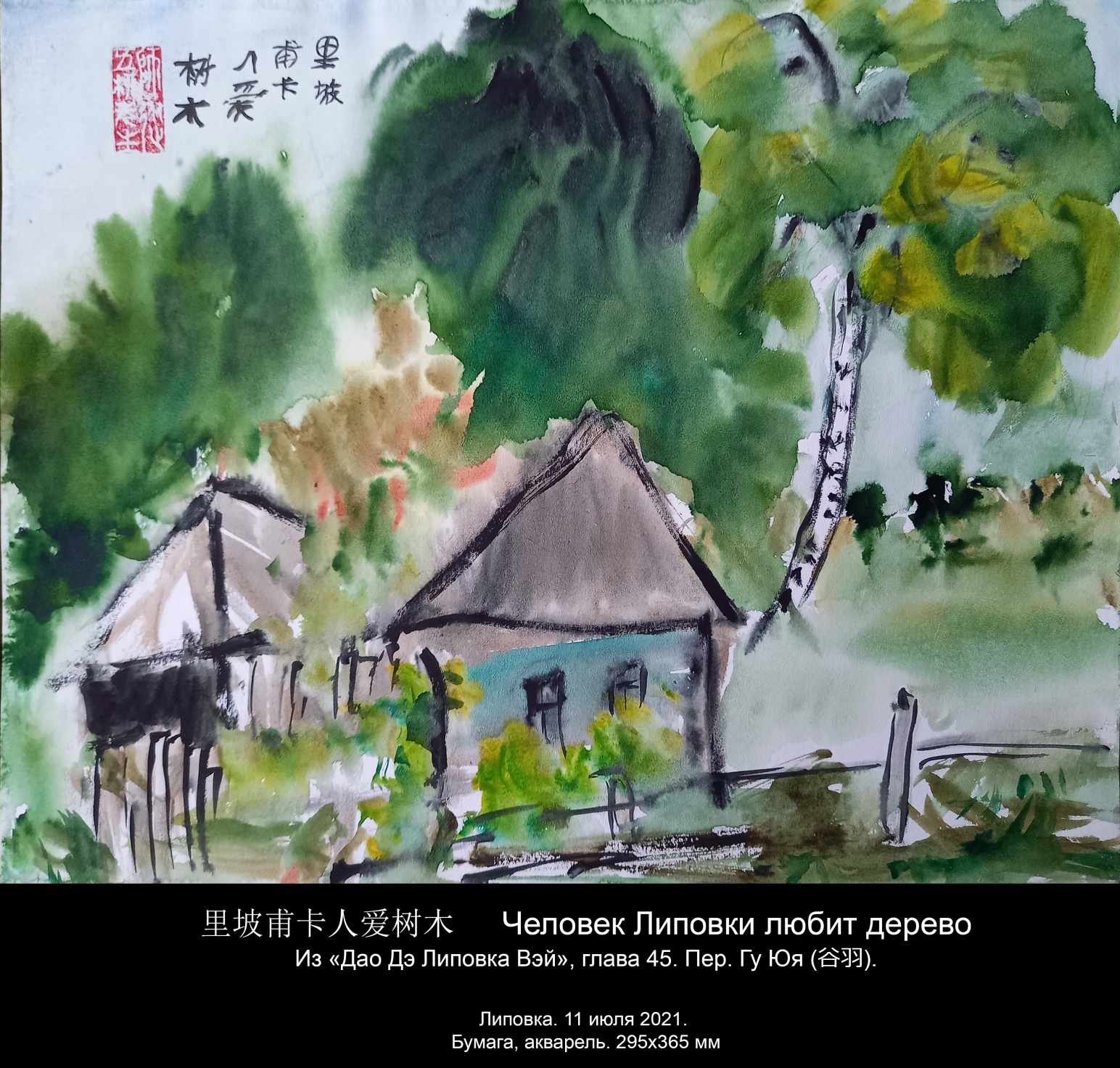 20210712信息世界Информационный мирИз «Дао Дэ Липовка Вэй». Глава 47.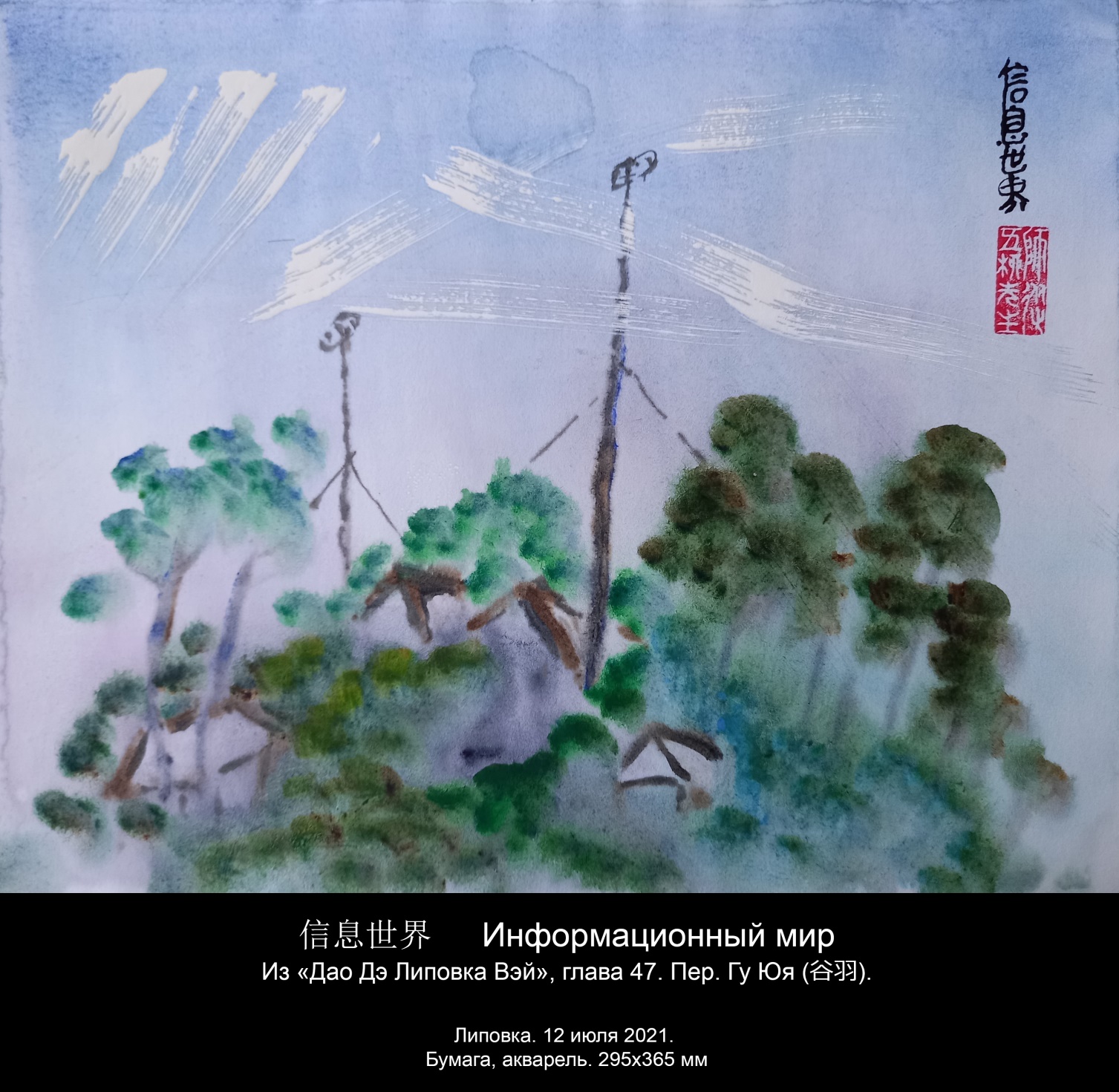 20210713当你走在森林小路上Когда идёшь по лесной дорогеИз «Дао Дэ Липовка Вэй». Глава 11.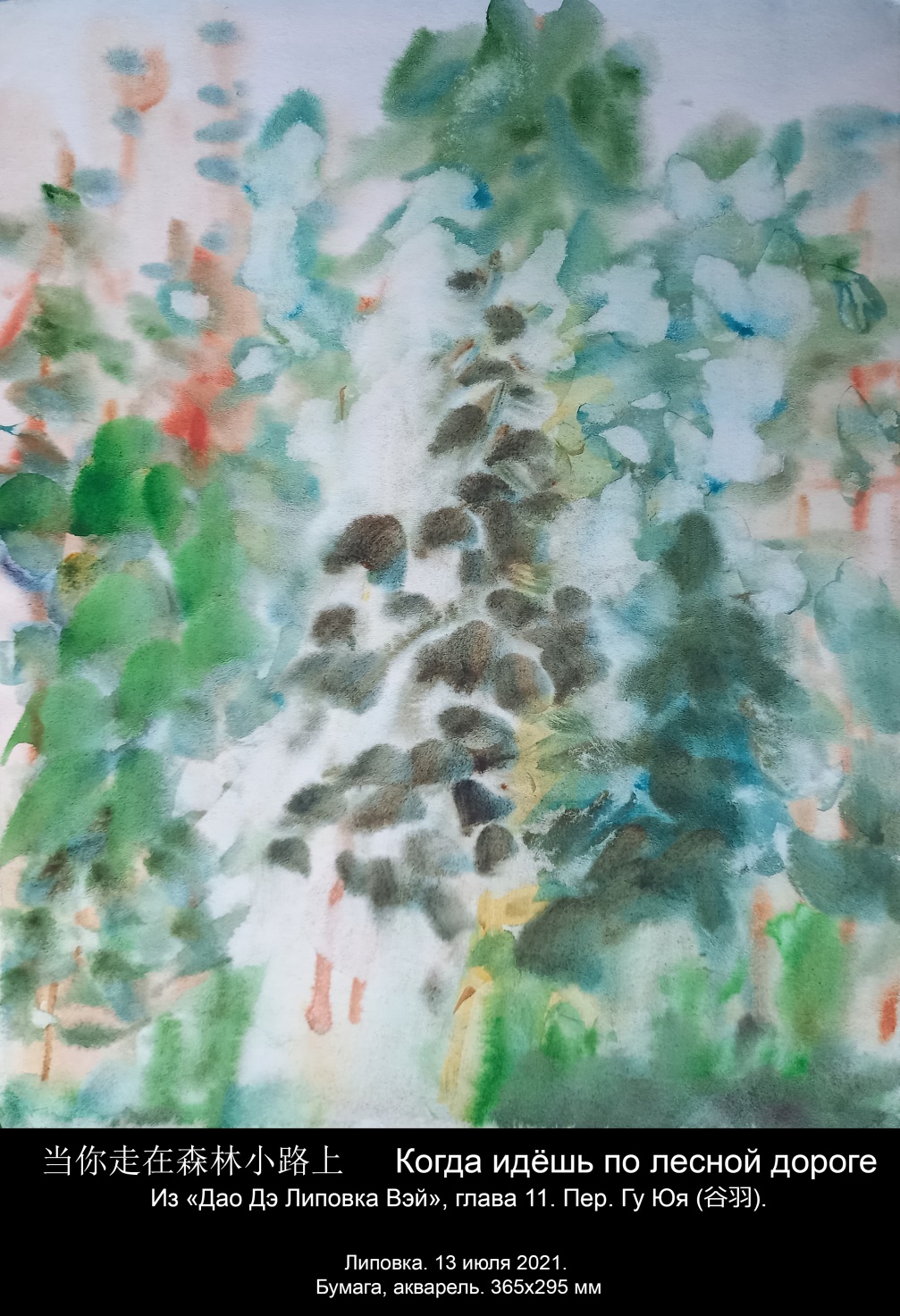 